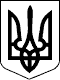 ВИЩИЙ АДМІНІСТРАТИВНИЙ СУД УКРАЇНИУ Х В А Л А08 серпня 2014 року                                  м. Київ                              К/800/43152/14          Суддя Вищого адміністративного суду України Весельська Т.Ф., перевіривши касаційну скаргу Товариства з обмеженою відповідальністю «Континентбуд» на постанову Окружного адміністративного суду міста Києва від 17 січня 2014 року та ухвалу Київського апеляційного суду від 10 липня 2014 року у справі за позовом Головного управління Державної служби України з надзвичайних ситуацій у місті Києві до Товариства з обмеженою відповідальністю «Континентбуд» про застосування заходів реагування, -                                                    в с т а н о в и в:Касаційна скарга відповідає вимогам статті 213 КАС України; перешкоди для відкриття касаційного провадження відсутні.        Керуючись статтями 214-216 Кодексу адміністративного судочинства України, -                                                          у х в а л и в:        Відкрити касаційне провадження за касаційною скаргою Товариства з обмеженою відповідальністю «Континентбуд» на постанову Окружного адміністративного суду міста Києва від 17 січня 2014 року та ухвалу Київського апеляційного суду від 10 липня 2014 року у справі за позовом Головного управління Державної служби України з надзвичайних ситуацій у місті Києві до Товариства з обмеженою відповідальністю «Континентбуд» про застосування заходів реагування.Витребувати справу № 826/18098/13-а з Окружного адміністративного суду міста Києва.       Направити особам, які беруть участь у справі, копію цієї ухвали разом з інформацією про їхні права та обов’язки, а також копію касаційної скарги (крім особи, яка її подала), на яку можуть бути подані заперечення      Ухвала оскарженню не підлягає.          Суддя                                                                                              Т.Ф. Весельська